Policy Statement[Insert club name] is fully committed to safeguarding the wellbeing of its members.  Every individual in the club should at all times, show respect and understanding for members’ rights, safety and welfare and conduct themselves in a way that reflects the principles of the organisation and the guidelines contained in the Safeguarding Guidance for Children & Young People in Sport.In [Insert club name] our first priority is the welfare of the young and vulnerable people and we are committed to providing an environment, which will allow participants to perform to the best of their abilities, in a fun and safe environment that is free from bullying and intimidation.[Insert club name] recognises that it has a duty of care, to protect all young and vulnerable people and to safeguard their welfare, irrespective of age, disability, gender, racial origin, religious belief and sexual identity. [Insert club name] strives to create an environment that is safe and has the welfare of participants at the forefront. [Insert club name] will take all practicable steps to protect our members from any form of abuse, harm, discrimination or degrading treatment and shall respect their rights, wishes and feelings. GlossaryA guide to the terms and abbreviations used throughout this handbook.Volleyball: refers to all strands of the sport of volleyball including Spikeball, Sitting Volleyball, Chair Volleyball, indoor/outdoor Volleyball and Beach Volleyball. This also refers to all levels of Volleyball, social and competitive.Child: Anyone under the age of 18 is considered to be a child. This means that all safeguarding guidelines included in this document refer to juniors as well as youths. In this document, the term ‘young person’ refers to anyone under 18 years.Vulnerable Person/Adults: means a person, other than a child, who-Is suffering from a disorder of the mind, whether as a result of mental illness or dementia,Has an intellectual disability,Is suffering from a physical impairment, whether as a result of injury, illness or age orHas a physical disability,Which is of such a nature or degree –As to restrict the capacity of the person to guard himself or herself against harm by another person or,The results in the person requiring assistance with the activities of daily living including dressing, eating, walking, washing and bathing.National Children’s Officer (NCO): is a paid member of Volleyball Ireland’s staff. The NCO will act as a resource to staff members and volunteers on any issue regarding safeguarding (young persons and vulnerable adults). He/she is also a point of contact for Club Children Officers.Under the Children First Act, the NCO will act as the Mandated Person (MP) for [Insert club name]. It is a legal duty of the MP to report any child welfare concerns reaching a certain threshold to the statutory bodies. Club Children’s Officer (CCO): is appointed as a committee member within our club. The CCO will act as a resource to the committee for any decisions that will affect its young members and to represent them at committee level. The CCO will listen and look out for any concerns that young persons may have and raise concerns to the stator authorities when necessary.Designated Liaison Person (DLP): the role undertaken by a committee member. The CCO can be the DLP as well but must ensure they are aware of both roles and responsibilities. The DLP is responsible for reporting allegations/suspicions of child abuse to the statutory authorities. This person is also responsible for dealing with any concerns about protection of young people.Statutory Authorities: promote the welfare and protection of children and vulnerable adults and have legal responsibility for the investigation and/or validation of suspected child abuse. The statutory authority for the Republic of Ireland is TUSLA (The Child and Family Agency) and An Garda Síochána.Safeguarding: emphasises the proactive approach that [Insert club name] adopts in relation to child welfare and the welfare of vulnerable adults. This is done by putting policies and procedures in place and by outlining best practice to our members. [Insert club name] strives to safeguard our young participants, vulnerable adults and all of our members and to ensure that participation with [Insert club name] is a wholly experience. National Vetting Bureau (NVB): NVB carries out Garda Vetting in the Republic of Ireland.Core Values for Young People and Vulnerable Adults in VolleyballThe work of [Insert club name] is based on the following principles that will guide the development of sport for young/vulnerable people in this club, (as outlined in page 9, Code of Ethics and Good Practice for Children's Sport). young/vulnerable People’s experience of sport should be guided by what is best for them. The stages of development and the ability of the young/vulnerable person should guide the types of activity provided within the club. Adults will need to have a basic understanding of the needs of young/vulnerable people, including physical, emotional and personal.Integrity in RelationshipsAdults interacting with young/vulnerable people in sport are in a position of trust and influence. Adults engaging with young/vulnerable persons in Volleyball should do so with integrity and with respect for the young/vulnerable person.All adult actions in Volleyball should be guided by what is best for the young/vulnerable person and in the context of quality open in working relationships. Neglect, physical, emotional or sexual abuse of any kind is unacceptable in Volleyball.Quality Atmosphere and EthosVolleyball for everyone should be conducted in a safe, positive and encouraging atmosphere. [Insert club name] believes that a child-centred ethos should be adopted by all those involved in the promotion and development of youth activities. The importance of childhood should be understood and valued by everyone involved in sport. The right to happiness within childhood should be recognised and enhanced at all levels of the sport.Fair PlayAll children’s volleyball should be conducted in an atmosphere of fair play.  It incorporates the concepts of friendship, respect for others and always playing with the right spirit.  Fair play is defined as a way of thinking, not just behaving.  The importance of participation for each child/vulnerable person, best effort and enjoyment rather than winning should take priority.EqualityAll persons should be treated in an equitable and fair manner regardless of age, ability, sex, religion, social and ethnic background or political persuasion. Individuals with disability should be involved in volleyball activities in an integrated way, thus allowing them to participation opportunities to develop their potential alongside other participants. 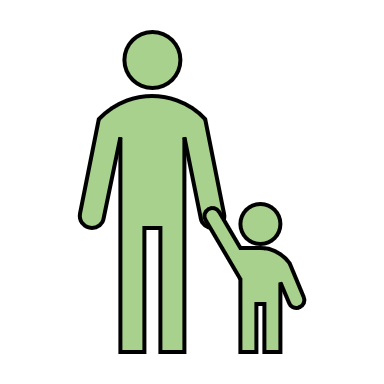 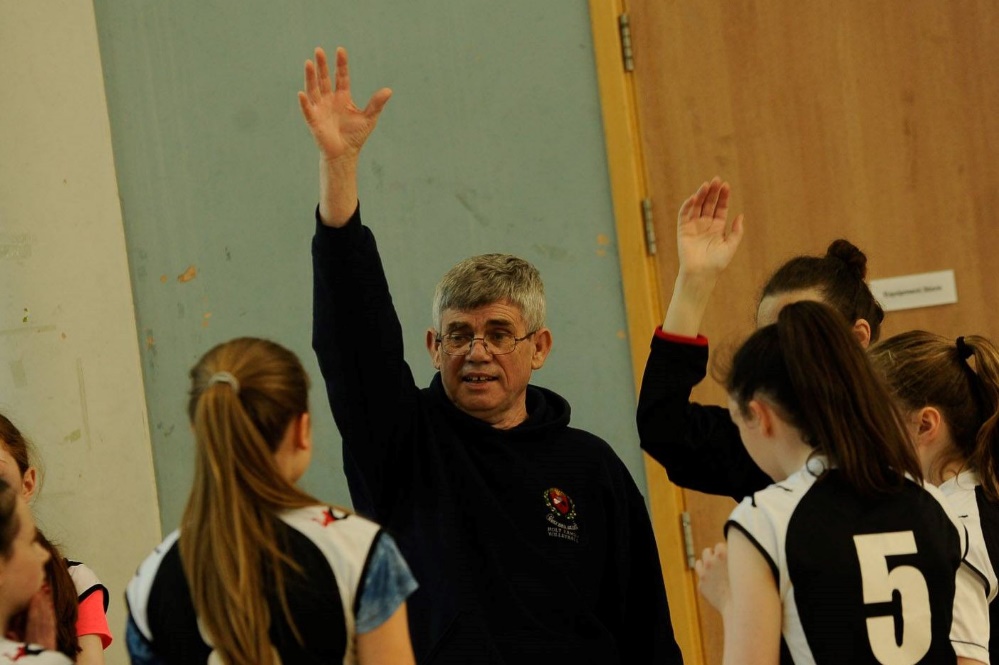 Designated Liaison Person[Insert club name] appoints a new Designated Liaison Person each year. The role of the DLP is to raise any concerns regarding the welfare of young or vulnerable people to the relevant statutory authorities.The DLP is a resource for volunteers/coaches and should ensure that the clubs reporting procedures are followed. The DLP reports any suspected cases of child neglect or abuse to the Duty Social Worker in Child and Family Agency/Túsla or an Garda Síochána. The DLP should also inform the National Children’s Officer (NCO) that a report has been submitted without identifying details The DLP should be knowledgeable about child protection and undertake any training considered necessary i.e. Safeguarding 3 DLPs should familiarise themselves with the statutory and support services within their locality Have knowledge of the Safeguarding Code and relevant child protection legislation (Children First Act 2015 (ROI)/National Vetting Bureau Act 2012-2016 (ROI).The Club Children’s Officer (CCO) can also act as the club DLP and have someone else on the committee take on the DLP. Ensure the individuals who take up the role(s) are aware of their roles and responsibilities. Contact details for DLP should be included on the notices as well as the name and contact details of CCO. Read more about the CCO on the next page.Club Children’s OfficerEvery year, [Insert club name] appoints a Club Children’s Officer.The role of the CCO is to ensure that the welfare of young/vulnerable people is upheld within the club and that these populations are safeguarded from any risks that may arise through their involvement with volleyball.The CCO also acts as an advocate for young/vulnerable people in ensuring that these populations have a voice in the running of their club. The CCO must be attentive in using their ears and eyes to listen to, and look out for, any concerns that the young or vulnerable persons may have. Ultimately, the CCO should seek to prevent any risk of harm to young and vulnerable persons and promote a safe, fun and inclusive environment for young/vulnerable persons within their club.Following our NGB’s directions, [Insert club name]'s CCO is trained with Safeguarding 1 and 2 courses.Core Duties of the Club Children’s OfficerThe   Club  Children’s  Oﬃcer works with our club management and leaders to  ensure     the  following:Positive AtmosphereAll young and vulnerable persons are treated fairly and with respect.Promote an inclusive atmosphere within the club, especially for members from minority groups or with a disability.Ensure a positive atmosphere is maintained in sessions. Feedback should be given on a constructive basis.Act quickly and appropriately if bullying is identiﬁed. Adopt a ‘no blame’ approach.Encourage positive parental involvement within your club.Ensure inappropriate language, gestures or behaviour do not go unchallenged.Safe RecruitmentFollow appropriate recruitment procedures within the club for adults engaging with young and/or vulnerable people. This includes Garda Vetting checks. The Club Validation Officer or Club Chairperson may validate the identity of persons in their club completing a vetting check.Have clear knowledge of the principles behind the Code of Conduct and ensure it is communicated to all persons. Retain records of those who have signed up to the code including Volleyball Coaches/Referees, Parents and Young People within the club.Safe EnvironmentEnsure the club adheres to appropriate supervisory ratios in all sessions. Remember that a minimum of 2 adults is required to supervise at all times. 1:8, adult:U12s or 1:10 adult: over 12s is appropriate (adults of both genders are required for mixed parties).Ensure young and vulnerable persons are playing at a level that is suitable to their age and stage of development.Advise all members to follow guidelines in relation to appropriate playing gear.Ensure parental consent forms and medical information / details of special requirements   are taken for all young and vulnerable persons and held securely and in line with General Data Protection Regulations (GDPR).Represent Children on the Club CommitteeAttend club meetings to promote a child-centered approach in all decisions within your club. Act as a link between young players and adult members of the club.Act as a resource to the Club Committee and all other personnel on best practice in children’s sport. Prepare reports for the club executive on a regular basis and formally for AGMMonitor changes in membership and follow up any unusual dropout, absenteeism or club transfers by children, leaders, coaches or other participants.Liaise with the National Children’s Oﬃcer in looking for advice in dealing with concerns that arise within the club.Report persistent poor practice within [Insert club name] to the National Children’s Oﬃcer Raising ConcernsThe name and contact details of the Club CCO is made available to all club members, young and vulnerable persons, parents, coaches or referees who have concerns relating to child welfare and the welfare of vulnerable adults.Report any concerns regarding the welfare of young and vulnerable persons, including any possible risk of abuse, to the relevant statutory authorities. These authorities include Tusla (The Child and Family Agency) and An Garda Síochána.Co-operate as required with the statutory authorities (as above) if any disclosures or concerns of abuse regarding a club member arise within the club.Operate with and encourage a strict code of conﬁdentiality within the Club, including any matters concerning a child occurring outside the Club environment.Our CCO and DLP do not have the responsibility to investigate or validate child/vulnerable adult protection allegations or concerns within the Club. Rather, it is their responsibility to report any concerns to the relevant bodies, as detailed above.The concern will be investigated by trained professionals in the relevant authorities who will decide on any further action required.The Club committee is responsible to ensure the club is compliant with the Children First Act 2015 by completing the Child Safeguarding Statement and displaying it in a public area. The club also completes a Risk Assessment every 2 years. Once completed a copy of both is sent to the National Children’s OfficerSafe Recruitment[Insert club name] has a responsibility to young/vulnerable people and to their parents and guardians to ensure that those that work with young/vulnerable people, on behalf of [Insert club name], are selected in a careful, sensible and eﬀective manner.[Insert club name] will take all reasonable steps to ensure that personnel working with young/ vulnerable people are suitable and appropriately qualiﬁed. People Working with Children are required to:Agree, in writing, to abide by this Safeguarding Policy;Attend a Child Safeguarding workshop;Complete a vetting check prior to up-taking their role. Garda Vetting checks must be completed by individuals engaging with young/vulnerable persons. This is a legal requirement in the Rep. of Ireland.Complete the Disclosure/Application form contained within this Safeguarding Policy.Provide 2 references and their contact detailsUnderstand the welfare of Children is paramount at all times.A Welfare Panel comprising of the National Children’s Oﬃcer, Garda Vetting Authorised Liaison person and the General Manager and/or personnel outside of the organisation will rule on any adverse ﬁnding reported by the National Vetting Bureau.The following procedures will be carried out by [Insert club name] when recruiting new volunteers. Role ClariﬁcationThe role envisaged (for example manager, coach, etc.) should be clearly stated and the responsibilities relating to the role and the level of experience or qualiﬁcations required should be clariﬁed at the outset.Code of ConductThe Code of Conduct should be read through and discussed with the applicant. This Code should be agreed upon prior to appointing the individual to any position.Role assistanceSupport structures which are available through the club, [Insert club name], Sport Ireland or your Local Sports Partnership (LSP) such as Foundation Level Coaching, First Aid or Safeguarding Training that would help the volunteer should be made known and, if deemed appropriate, should be oﬀered to the person when they are recruited.ReferencesAs part of the recruitment process references should be sought from applicants. These may refer to the person’s character and if applicable to the applicant’s previous background in Volleyball. All references should be veriﬁed by the club.  A sample reference request is attached in the appendix.Meeting with the VolunteerA senior representative of the club should meet with each applicant to ensure that they are aware of the role(s) allocated to them and they may use the occasion to clarify any issues that may arise and identify any coaching or up- skilling needs as appropriate.Review and AssessmentA probationary period is advisable. This period is currently six months. Throughout this time, and during the volunteer’s engagement with young people following this probationary period, adequate support and supervision should be provided to the volunteer; a Leader should not have to work aloneStatement of non-discrimination[Insert club name] is committed to equal opportunity for all applicants including those with criminal convictions.Information about criminal convictions is requested to assist the selection process and will be taken into account only when the conviction is considered relevant to the post. Any disclosure will be seen in the context of the job criteria, the nature of the oﬀence and the responsibility for the care of existing members, volunteers and employees.Club Recruitment Process-ChecklistGarda VettingVetting is a procedure through which the National Vetting Bureau is asked to disclose relevant information on Garda records within current disclosure policy, details of all convictions and/or prosecutions, successful or not, pending or completed, in the Republic of Ireland are disclosed to the authorised Liaison Person (LP) in [Insert club name].Vetting is part of the [Insert club name] recruitment and selection procedure for personnel with access to or working with children or vulnerable adults at local, regional and national levels. Vetting is one of the measures to protect [Insert club name] members against possible perpetrators of child abuse by being a barrier to an individual who is unsuitable to work with children or vulnerable adults.Volleyball Ireland’s Liaison Person will act as a liaison between applicants seeking to be vetted from the Republic of Ireland and the National Vetting Bureau.[Insert club name] is responsible for ensuring recruited, and appointed individuals are vetted in accordance with this policy before taking up their chosen role. Disclosure forms are provided to individuals who have been successfully vetted. This disclosure is only valid from the date searches were conducted and for a period of three years. The responsible person(s) must ensure the applicant is vetted with Volleyball Ireland by viewing their confirmation letter. If an individual fails or is unable to produce their confirmation letter, the onus is on the responsible person(s) to confirm their eligibility with Volleyball Ireland.[Insert club name] is responsible for ensuring associate members and individuals operating on behalf of [Insert club name] are vetted in accordance with this policy.Who is required to be vetted?All persons applying for a role that provides an opportunity for unsupervised access to children or vulnerable adults must undergo the vetting process. These positions are referred to as relevant work or activity (NVB) defined in the National Vetting Bureau (Children and Vulnerable Adults) Act 2012 to 2016 or as regulated positions. Individuals giving occasional assistance, such as at a sports event, are exempt from vetting, other than where such assistance includes the coaching, mentoring, counselling, teaching or training of children.Individuals who must be vetted are those applying for positions or training courses, that allow regular access to children and/or vulnerable adults, are including but not limited to the following:Committee membersChildren’s Officer/Designated Liaison PersonParent duty where the same individual parent is responsible for two or more sessions in any weekCoaches and RefereesGeneral VolunteersWithin the structure of [Insert club name], these positions will have access to children and/or vulnerable adults and information that may be deemed sensitive or personal regarding children and/or vulnerable adults.When is an individual required to be vetted?All the above positions must be successfully vetted before an individual is legally allowed to take up their chosen role(s) or attend the relevant course. The requirement for vetting must be included in any job description for a vetted position. The terms of this policy may affect the employment position, and therefore this policy must be available to prospective employees/members at the time of application. Once an individual intends to apply for any vetted position a vetting application must be submitted for processing. An appointment to a vetted position is subject to a successful vetting outcome.Vetting children and young people under eighteenAny individual aged between sixteen and eighteen in Ireland applying for any of the required positions must undergo vetting prior to taking up the position(s).Any person under eighteen years of age completing a vetting application must obtain the permission of their parent/guardian.Garda Vetting forms are found on Volleyballireland.com or by contacting vetting@volleyballireland.comVolleyball Ireland’s Garda Vetting Policy is available on the website for more information on vetting.Best Practice and Over-Night Trips GuidelinesForms must be completed and submitted in ensuring suﬃcient time to access and input all necessary safeguards. All forms can be found in the Appendices.All young/vulnerable players must sign up to abide by a code of conduct before travelling. [Insert club name] uses VI Code of Conduct for Young People Travelling Abroad/Overnight (see appendix *).Leaders travelling are also asked to sign up to a Code of Conduct and must be familiar with this document.A trained Children’s Oﬃcer is appointed as one of the senior oﬃcials at the camp. A parents/guardians’ information evening is organized before the trip in order to share all information regarding the trip and to answer any questions or concerns that the parents may have. All parents/guardians are provided with transport and accommodation details and contact details for at least two adults who will be accompanying the young players in case of an emergency.The Trip Co-Ordinator must include details of a safety plan to the National Children’s Oﬃcer, in case of an emergency. All those travelling must be briefed on the safety plan before departure. If there are any emergencies or serious incidents over the course of the trip, this information must be relayed to the National Children’s Oﬃcer as soon as possible.A person is given the task of accommodation co-ordination. Accommodation details, keys etc and directions to the accommodation should, ideally, be given to participants prior to arrival. Players returning from a match/training must have immediate access to a shower or else have immediate access to the room where they will be staying.A person is given the task of ensuring that everyone is adequately and properly fed. This means a diet appropriate to athletes and attention to any special dietary needs e.g. vegetarians, diabetics, coeliac etc. It also means ensuring that players in outlying B+B’s get transport to where the meal is taking place.When availing of overnight accommodation adults should not share a room with a child. If exceptional or emergency circumstances dictate and the presence of an adult is deemed necessary there should be more than one child in the room with the adult.Every house or B&B where young/vulnerable players are staying must have at least one (and preferably two) adult supervising (gender mix in line with the young/vulnerable people attending). Their tasks need to be deﬁned by the Accommodation Coordinator for each separate event but they will at least include the following, that every player is in bed at an agreed time, that the behaviour of the players is adequate, that personal hygiene is attended to, that players get to and from the various meetings on time and that allowing for a degree of personal freedom they ensure that the players stay out of trouble. Where the use of a car or a bus is necessary, they must ensure that the vehicles are not loaded above the design/insurance limit.The adult leaders must set the highest standards of behaviour and courtesy. This should be done by example. Adults should use age- appropriate language and refrain from any foul or suggestive language or language that could be misinterpreted by others. Oﬃcials should correct any players who use such expletives or who are in any way intimidating to others at the session. Oﬃcials should ensure that all young players are treated equally and that no player is shown favourable treatment. Oﬃcials should remember that while young/vulnerable people are in their care, they should not engage in any activity that could aﬀect their ability to supervise the young/vulnerable people under their care.A level of supervision of 1:8, adult:U12s or 1:10 adult: over 12s is appropriate (adults of both genders are required for mixed parties). These accompanying adults may be required to assist at the general running of the camp. This person will be required to stay overnight if the camp lasts longer than one day. Where the camp contains both male and female participants there must be one designated supervisor from each gender as a minimum requirement. Any adult who will be in a supervisory role overnight on a residential camp must complete a Garda Vetting check prior to the camp.It is advisable not to use members’ cars when travelling on away trips. Coaches and mini-buses should be used as much as possible.The following should be considered:•All vehicles should be well-maintained and roadworthy and should be properly taxed and insured.• Transport should be fully accessible for people with disabilities whether they are members of the group or for others who may accompany them.• Appropriate legislation should be followed with regard to seatbelts and booster cushions.• Alternative access to transport should be available in case of emergency.• Vehicles should be equipped with a First Aid kit.An element of fun or participation in other activities should be considered at all camps. Such activities can form part of the evening’s entertainment so that participants in the camp are not left to their own devices in the evening. It is important to ﬁll free time with appropriate activities in order to reduce any opportunity for risky behaviour.Under no circumstances must young people be allowed to consume alcohol, or other illegal substances, or to engage in sexual behaviour in the duration of the camp. Similarly, oﬃcials should refrain from consuming alcohol, smoking or banned substances over the duration of the camp. This is imperative as adults must be aware of their duty to care, particularly in case of emergency. In addition, abstaining from these substances will provide a good example for young people attending the camp.A full review of the trip should involve all who participated and the result of the review should be retained and reviewed if and when the group intend organising another or similar trip. In the case of a prolonged camp, the Trip Co-ordinator will report at regular intervals – certainly no longer than once a fortnight.Photographic and Filming Guidelines[Insert club name] has adopted a policy in relation to the use of images of young & vulnerable persons on their websites and in other publications, as there have been concerns about the risks posed directly and indirectly to young & vulnerable people through the use of photographs on sports websites and other publications. Where practical we will try to use models or illustrations when promoting an activity and avoid the use of the ﬁrst name and surname of individuals in a photograph. This reduces the risk of inappropriate, unsolicited attention from people within and outside the sport.When dealing with photography keep our response proportionate to any risks by understanding them. Children’s First or any other legislation do not place any legal restrictions on photography/videoing children.Photography and the recording of images in a public place do not generally require explicit or prior consent. Taking photographs is not against the law but it is important that [Insert club name] are vigilant to ensure only those who have a justiﬁable reason for taking the picture can do so. [Insert club name] has no power to stop members of the public, parents or spectators taking photographs in public areas. If there is a cause for concern the organiser may ask a person to desist from taking pictures or contact the Gardaí.In a controlled environment such as a leisure centre or other indoor venues which has been hired for the speciﬁc use by [Insert club name], the organiser(s) has the authority to decide who may photograph an event. Amateur photographers/film operators wishing to record at a [Insert club name] event will be asked to give their name and contact details and will be given accreditation to do so. However, they must agree to follow [Insert club name]'s guidelines.[Insert club name] follow the following safeguards:•	allow and facilitate the recording of relevant and suitable materials,•	record the enjoyment of young & vulnerable persons participating in volleyball activities;•	enable coaches to use the latest technology in the delivery of training skills;•	enable clubs to promote their activities in a safe and non-threatening manner.[Insert club name] follows the following guidelines:•	If the player is named, avoid using their photograph unless parental permission is obtained;•	If a photo is used, avoid naming the player;•	If a child is under a court order or is in care of TUSLA/social services, their image must not be placed in the public domain without the permission of the statutory agency;•	Only use images of players in suitable dress to reduce the risk of inappropriate use. The content of the photo should focus on the activity not on a particular child;•	If a player or their parent is not comfortable with a certain image being published, and ask for it to be removed, this should be respected;•	Create recognised procedures for reporting the use of inappropriate images to reduce the risks to players. Follow the safeguarding procedures and ensure that the Club Children’s Officer is informed. The CCO may need to raise this concern to the Gardaí or to an appropriate duty social worker. If an individual who is engaged in filming/photography presents an immediate danger, please report to your local Garda Station;•	From time to time young & vulnerable persons are presented with an award or achieve recognition and these events are photographed. Prior parental permission should be sought to name these individuals in media or website reports; •	Video equipment can be used as a legitimate coaching aid and as a means of recording special occasions; however, extreme care should be taken in the dissemination, storage and use of such material.•	Anyone using photographic or filming equipment on a regular basis will need to complete the vetting process prior to taking this role.When commissioning professional photographers or inviting the press to an activity or event, [Insert club name] ensures they are clear about expectations of them in relation to child protection. Professional photographers/ ﬁlm/video operators wishing to record an event or practice session should seek accreditation with the event organiser by producing their professional identiﬁcation for the details to be recorded.[Insert club name] will then:• Provide a clear brief about what is considered appropriate in terms of content and behaviour;• Ask the photographer to sign up to [Insert club name]'s Code of Practice and to complete either a vetting check or a Self-Declaration form;• Issue the photographer with identiﬁcation which must be worn at all times;• Keep a record of accreditations;• Inform players and parents that a photographer will be in attendance at an event and ensure they consent to both the taking and publication of ﬁlms or photographs;• not allow unsupervised access to players or one to one photo sessions at events;• not approve/allow photo sessions outside the event(s) or at a player’s home.Anyone concerned about any photography taking place at events or training sessions can contact the Club Children’s Oﬃcer or the National Children’s Oﬃcer and ask them to advise on the matter. If there is a perceived immediate risk to young people, An Garda Síochana should be contacted.It should be noted that we have little or no inﬂuence on what photographs may be taken and published in local or national newspapers. This type of photography is covered by a diﬀerent set of guidelines. If [Insert club name] are unhappy with the publication of certain photographs or images, we will address this matter with the individual newspaper or the Press Council of Ireland and the Oﬃce of the Press Ombudsman.Use of Mobile PhonesGuidelines for young people:• If you receive an oﬀensive photo, text or message, do not reply, save it (or take a screenshot), make a note of times and dates and tell a parent or Club Children’s Oﬃcer;• Be careful about who you give your number to and don’t respond to unfamiliar numbers;• Change your phone number in cases of bullying or harassment;• Do not use your phone in certain situations – inappropriate use of your camera phone may cause upset or oﬀence to another person, e.g., in changing rooms;• Treat your phone as you would any other valuable item and protect from theft.Guidelines for volunteers:• You should not engage in private messaging with young people;• For children aged 12 and under, messages should be sent to parents/guardians of the young person• Use only group texts for communication among players and teams and inform parents of this at the start of the season. Prior written consent must be obtained from parents. The group chat should include at least 2 adults who must have completed the vetting process.• The content and tone of the group chat should be agreed to at the start of the season. Messages should be to the point and relate only to speciﬁcs around cycle training.• Inform parents of the use of group messaging at the outset of the season and seek their permission;• Your club may choose to keep all communication to coach – parent if they feel this would be more suitable for their club’s needs.• Ensure messages are informative and to-the-point.• Do not use your phone in certain situations – inappropriate use of your camera phone may cause upset or oﬀence to another person, e.g., in changing rooms.• If you must respond to a message sent by an individual young person (such as young person texting to say they will be late for training), keep your reply short and to the point, acknowledging receipt of the message and avoiding any ‘banter’ or endearment.Use of Social Networking SitesGuidelines for the use of social media networks:• Do not accept friend or follow requests from players under 18 years of age on your personal account. Direct users to your club’s social media page instead.• You should not engage in private messaging or any inappropriate chat with young members.• Do not use these sites to criticise a player’s performance or skill development;• Consider the privacy of your page. Others may be able to read your public posts.• Never reveal personal information about a young or vulnerable player on a social networking site.• Never use inappropriate, derogatory or defamatory remarks or unseemly language;• Club personnel should also warn young people about the language they use and remarks which they make on these sites;• Many funding bodies and external partners or sponsors access sites like this on a regular basis. Keep this is mind when you are writing a post;• Ensure young people are aware of the consequences of posting and sharing images through social media.• Ensure you receive permission from both the player and parent/guardian of the player before posting images on the club social media or website.BullyingBullying can come in many forms, these can include verbal, psychological, physical, gestural, extortion, exclusion or cyber bullying. conducted by an individual or group against others.It is behaviour that is intentionally aggravating and intimidating and occurs mainly in social environments such as schools, clubs and other organisations working with children and young people. It includes behaviours such as teasing, taunting, threatening, hitting and extortion behaviour by one or more children against a victim.[Insert club name] adopts a zero-tolerance policy to bullying. bullying behaviour, whether between young people, adults, or both is unacceptable in [Insert club name] clubs and in all areas of the organisation.All bullies operate using furtiveness, threats and fear. Bullying can therefore only survive in an environment where the victim does not feel empowered to tell someone who can help or in which it is not safe to do so.The following indicators are warning signs that a young person might be getting bullied.•	Reluctance to come to a venue or take part in activities.•	Physical signs (unexplained bruises, scratches, or damage to belongings).•	Stress-caused illness – headaches, and stomach aches which seem unexplained.•	Fearful behaviour (fear of walking to a meeting, going different routes, asking to be driven).•	Frequent loss of, or shortage of, money with vague explanations.•	Having few friends.•	Changes in behaviour (withdrawn, stammering, moody, irritable, upset, distressed).•	Not eating.•	Attempting suicide or hinting at suicide.•	Anxiety (shown by nail-biting, fearfulness, tics).•	Self-harmNote: There are other possible reasons for many of the aboveWhile the more extreme forms of bullying are regarded as physical or emotional abuse and are reported to TUSLA or An Garda Síochana, dealing with bullying behaviour is responsibility of all leaders within [Insert club name].• Ensure that all members follow the code of conduct, which promotes the rights and dignity of each member. • Deal with any incidents as they arise. • Use a whole group policy or ‘no-blame approach’, i.e., not ‘bullying the bully’ but working with bullies and the group of young people, helping them to understand the hurt they are causing, and so make the problem a ‘shared concern’ of the group, (see below).• Reinforce that there is ‘a permission to tell’ culture rather than a ‘might is right’. • Encourage young people to negotiate, co-operate and help others, particularly new or different children.• Offer the victim immediate support and put the ‘no blame approach’ into operation.• Never tell a young person to ignore bullying, they can’t ignore it, it hurts too much.• Never encourage a young person to take the law into their own hands and beat the bully at their own game.• Tell the victim there is nothing wrong with them and it is not their fault.Sometimes a person displaying bullying behaviour may harass an individual based on their identity. this can include racial, sexual, religious, homophobic or disablist bullying. It is the responsibility of everyone to create a positive, inclusive club environment in whichbullying behaviour of any kind is totally unacceptable. The ‘No Blame’ ApproachStep 1 – Interview with the victimIf you find that there has been an incident of bullying, first talk to the victim. At this stage find out who was involved and what the victim is now feeling. Try asking the following questions:•	Was it verbal or physical intimidation?•	How hurt is the victim?•	Was it within his/her own peer group?•	Assure the victim that his/her name will not come out in the investigation.•	Actively listen.Step 2 – Meet with all involvedArrange to meet with all those involved; this should include some bystanders, those who may have colluded, those who joined in and those who initiated the bullying.•	Have a maximum of six to eight in the group – keep the number controllable.•	Make a point of calling a ‘special’ meeting.•	Ensure the severity of the topic is understood by all.•	Speak only of the hurt caused in general terms with no reference to the victim.•	Play on the conscience of all – ask questions like: How would you feel? Would you like it done to you?Step 3 – Explain the problemThe distress being suffered as a result of the bullying incident is explained. At this stage the details of the incident or the allocation of the blame is not discussed. Explain the feelings of loneliness, feeling left out, rejected, laughed at. Try asking questions:•	Would they like it if it happened to them?•	“Someone here in this group was bullied by someone within the group, what could we do to see it does not happen again?”•	Listen, watch out for reactions, and pick up on any without isolating anyone.Step 4 – Share the responsibilityExplain what steps / controls may have to be introduced to prevent further incidents and how everyone will lose out as a result. e.g. additional supervision at sessionsStep 5 – Ask the group for their ideasAt this stage the group is encouraged to suggest ways that would make the victim feel happier. All positive responses are noted. Use phrases “if it were you” to encourage a response. Listen to all suggestions and note them.Step 6 – Leave it to themNow the problem has been identified, solutions suggested, the problem is now handed over to the group to solve. Arrange to meet again in a week’s time. Pass responsibility over to the group and give a time frame within which something must be done.Step 7 – Meet them againEach member of the group, including the bully, discuss how things are going, who is doing what and have there been other incidents. This allows for continual monitoring and also keeps all involved in the process.Again, reinforce the idea of the ‘team’ looking after each other at regular intervals to ensure it is known that bullying or intimidating behaviour will not be tolerated.Missing ChildIf a child goes missing during an event, the following procedure will apply:Report the incident to the Event Director/ Venue duty manager and/or Designated Safety Officer.Ensure that all other children continue to be supervised appropriately (if applicable), while a search for the child concerned is carried out. Organise the remaining available responsible adults to conduct a search of the surrounding area, allocating each individual/team to a specific area. NB: Never send other underage people to assist in the search for a missing child. Request all those searching to report back within a short, specified time. Ensure those involved in the search have a contact phone number for the search co-ordinator, i.e. the Event Director/Venue duty manager or Designated Safety Officer. Reports from individual/teams in their specific area should go directly to the search co-ordinator who can update other parties in the search. Where applicable, ask the Event Director/Venue duty manager or Designated Safety Officer to announce over the PA system for the child to come to a designated safe area, e.g. check in desk, reception desk. Try and avoid announcing directly that a child is missing over a PA system.If the child cannot be found after an initial search of the immediate surroundings, contact the child’s parents/guardians (if they are not already aware) to advise them of the concern and reassure them that everything is being done to locate the child. Record/have available the following information: The circumstances in which the child has gone missing and where he/she was last seen;Prepare a detailed physical description of the child, to include their hair and eye colour, approximate height and build and clothing he/she was wearing; This information will be required by the Gardaí and other searchers.If the search is ongoing 20 minutes after the initial report of a missing child, the Event Director/Venue duty manager or Designated Safety Officer must report the concern to the local Gardaí. The person notifying the Gardaí should follow guidance if further action is recommended and maintain close contact with the Gardaí. Ensure that you inform all adults involved including the parents, searchers and Gardaí when the child is located. Prior to any volleyball event, the Event Director will ensure they have the contact details for the nearest Garda Station, have designated a Safe Area (e.g. check in desk) for a missing child to report to, for the purposes of this policy.Physical ContactPhysical contact during sport should always be intended to meet the child’s needs, NOT the adult’s. Appropriate physical contact may be required to assist in the development of a skill or activity or for safety reasons e.g. to prevent or treat an injury. This should be in an open environment with the permission and understanding of the participant. Contact should be determined by the age and developmental stage of the participant - Don’t do something that a child can do for themselves. Physical contact between adults and children in sport should take place only when necessary to:• Develop sports skills or techniques. • Treat an injury. • Prevent an injury or accident from occurring. • Meet the requirements of the sport. • Comfort a distressed child or to celebrate their success. [Insert club name] volunteers must follow the following guidelines:• Physical contact should take place in the interests of and for the benefit of the child, rather than the adult involved. • Adults should explain the nature of and reason for the physical contact to the child. • Unless the situation is an emergency, the adult should ask the child for permission, for example to aid the demonstration a specific sports technique. • Children should be encouraged to voice concerns they have if any physical contact makes them feel uncomfortable or threatened. • Contact should not involve touching genital areas, buttocks, breasts or any other part of the body that might cause a child distress or embarrassment. • Physical contact should always take place in an open or public environment and not take place in secret or out of sight of others. • Well intentioned gestures such as putting a hand on the shoulder or arm, can, if repeated regularly, lead to the possibility of questions being raised by observers. As a general principle adults in positions of responsibility should not make gratuitous or unnecessary physical contact with children and young people. Resistance from a child should be respected.In the case of a young person with a disability specific support or assistance may be required. The following guidelines should be followed: • Efforts should be made to receive as much information as possible on the child to ensure safe inclusion of him/her. There should be clear agreements on what is required. • Parents/carers or their delegated care providers should be asked to undertake all intimate or personal care tasks for their child. This is not an appropriate role for coaches and others involved in leading activities. • When children with disabilities are lifted or manually supported, they should be treated with dignity and respect. • Relevant health and safety guidelines must be followed to ensure the safety of the child and those assisting. • It is recommended that those assisting receive appropriate training in order to minimise the risk of injury both to themselves and the child. Any form of physical punishment is unlawful in all circumstances. It is a criminal offence and will be reported to AGS and Tusla.There may be occasions where a distressed young person needs comfort and reassurance which may include physical comforting such as a caring parent would give. A young person may also want to mark a success or achievement with a hug or other gesture. Adults should use their discretion in such cases to ensure that what is (and what is seen by others present) normal and natural does not become unnecessary and unjustified contact, particularly with the same young person over a period of time. Contact that an adult may feel is appropriate may be unwanted or uncomfortable to a young person. Adults should always meet the needs of the child, be age appropriate and respect resistance. Administering Medication to Children[Insert club name] has in their membership form a section parents/members can complete about; Medical history Medication required and if requires assistance to administer the medication Instructions in the event of an emergency related to the medical conditionPermission that if a child’s parent/guardian, adult member’s emergency contact is unreachable that they have given consent for a Qualified First Aider and or leader in charge to administer appropriate medical assistance/treatment. Information received is highly confidential and should be stored in line with GDPR guidelines. Information should only be shared on a ‘need to know’ basis. Child Welfare and Protection ProceduresThe possibility of child abuse is acknowledged and addressed in [Insert club name] formal policies and procedures. In particular:Acceptance by all involved with children that abuse, whether physical, emotional, neglect or sexual is wrong and can severely damage children and must be confronted.Awareness of the behavioural and physical indicators of various forms of abuse.Knowledge of the behavioural and physical indicators of various forms of abuse.Vigilance, and avoidance of all situations conductive to risk.Open, trusting and co-operative relationships within the club/organisation, and with parents/guardians and others concerned with children’s progress or welfare.Prioritise the co-operation with the Statutory Authorities (An Garda Síochána, health services executives or social services), in relation to sharing information about child protection concerns at any time.HarmHarm can be defined as the ill-treatment or the impairment of the health or development of a child. Whether it is significant is determined by their health and the development as compared to that which could reasonably be expected of a child of similar age, (Children First).The prevention and detection of child abuse depends on the collaborative effort of everyone concerned.Categories of AbuseAll Sports Leaders should be familiar with signs and behaviours that may be indicative of child abuse. Though a child may be subjected to more than one type of harm, abuse is normally categorised into four diﬀerent categories: neglect, emotional abuse, physical abuse and sexual abuse. For detailed deﬁnitions of abuse, refer to Children First: National Guidelines for the Protection and Welfare  of Children.The Categories of abuse may be briefly summarised as follows:Neglect is normally deﬁned in terms of an omission, where a child suﬀers signiﬁcant harm or impairment of development by being deprived of food, clothing, warmth, hygiene, intellectual stimulation, supervision and safety, attachment to and aﬀection from adults, or medical care. It may also include neglect of a child’s basic emotional needs. Neglect  generally becomes apparent in diﬀerent ways over a period of time rather than at one speciﬁc point. For instance, a child who suﬀers a series of minor injuries is not having his or her needs for supervision and safety met. The threshold of signiﬁcant harm is reached when abusive interactions dominate and become typical of the relationship between the child and the parent/guardian.Emotional abuse is normally to be found in the relationship between an adult and a child rather than in a speciﬁc event or pattern of events. It occurs when a child’s need for aﬀection, approval, consistency and security are not met. It is rarely manifested in terms of physical symptoms. For children with disabilities it may include over-protection or conversely failure to acknowledge or understand a child’s disability.Examples of emotional abuse include:(a) Persistent criticism, sarcasm, hostility or blaming;(b) Where the level of care is conditional on his or her behaviour;(c) Unresponsiveness, inconsistent or unrealistic expectations of a child;(d) Premature imposition of responsibility on the child;(e) Over or under protection of the child;(f) Failure to provide opportunities for the child’s education and development;(g) Use of unrealistic or over-harsh disciplinary measures;(h) Exposure to domestic violence. Some level of emotional abuse is involved in all types of ill treatment of a child, though it may occur alone. The threshold of signiﬁcant harm is reached when abusive interactions dominate and become typical of the relationship between the child and the parent/guardian.Physical abuse is any form of non-accidental injury that causes signiﬁcant harm to a child, including:(a) Shaking, hitting or throwing(b) Use of excessive force in handling;(c) Deliberate poisoning;(d) Suﬀocation or drowning(e) Munchausen’s syndrome by proxy (where parents/guardians fabricate stories of illness about their child or cause physical signs of illness);(f) Allowing or creating a substantial risk of signiﬁcant harm to a child;(g) For children with disabilities it may include conﬁnement to a room or cot, or incorrectly given drugs to control behaviour (h) Burning or scalding.Sexual abuse occurs when a child is used by another person for his or her gratiﬁcation or sexual arousal, or for that of others, for example:(a) Exposure of the sexual organs or any sexual act intentionally performed in the presence of a child;(b) Intentional touching or molesting of the body of a child whether by a person or object for the purpose of sexual arousal or gratiﬁcation;(c) Masturbation in the presence of a child or involvement of the child in the act of masturbation;(d) Sexual intercourse with the child, whether oral, vaginal or anal;(e) Sexual exploitation of a child;(f) It may include non-contact activities, such as involving children in looking at pornographic material or watching sexual activities, or encouraging children to behave in sexually inappropriate ways.(g) Sexual exploitation also occurs when a child is involved in the exhibition, modelling or posing for the purpose of sexual arousal, gratiﬁcation or sexual act, including its recording (on ﬁlm, video tape or other media) or the manipulation, for those purposes, of the image by computer or other means.(h) It may also include showing sexually explicit material to children, which is often a feature of the 'grooming' process by perpetrators of abuse;Signs of Child AbuseSigns of abuse can be physical, behavioural or developmental. A cluster or pattern of signs is the most reliable indicator of abuse. Indicators should be noted. It is important, however, to realise that all of these indicators can occur in other situations where abuse has not been a factor, and that the list is not exhaustive.Some examples include:It is not the responsibility of anyone working within [Insert club name], in a paid or voluntary capacity or those working in affiliated organisations to take responsibility to decide whether or not child abuse is taking place. That is the job of the local authorities. However, there is the responsibility to protect children by assisting the appropriate agencies so that they can then make enquiries and take any necessary action to protect the young person.If there are grounds for concern about the safety or welfare of a young person you should react to the concern. If you are unsure about whether or not certain behaviours are abusive, and therefore reportable, you should contact the local duty social worker in Tusla for an informal consultation. There, the social worker will advise you on what procedures to follow.Grounds for concern include a speciﬁc indication from a child, a statement from a person who witnessed abuse or an illness, injury or behaviours consistent with abuse.A report may be made by any member in the club but should be passed on to the Club Children’s Oﬃcer. The Club Children’s Oﬃcer will then, in turn, pass on the concern to the local Statutory Authorities.Response to a Child Disclosing Abuse[Insert club name] accepts that organisations which include young people among its members are vulnerable to the occurrence of child abuse. Below are the procedures for dealing with any welfare or protection issue that may arise. Child welfare and the protection of young people is the concern of all adults at all times, irrespective of their role within the organisation.When a young person discloses information of suspected abuse you should:(a) Deal with any allegation of abuse in a sensitive and competent way. This should be done by listening to the child and by facilitating the child to tell about the problem, rather than interviewing the child about details of what happened;(b) Stay calm and not show any extreme reaction to what the child is saying. Listen compassionately, and take what the child is saying seriously;(c) Understand that the child has decided to tell something very important and has taken a risk to do so. The experience of telling should be a positive one so that the child will not mind talking to those involved in the investigation;(d) Be honest with the child; tell them that it is not possible to keep information a secret;(e) Make no judgmental statements against the person whom the allegation is made;(f) Not question the child unless the nature of what they are saying is unclear. Leading questions should not be used. Open, non-speciﬁc questions should be used such as “Can you explain to me what you mean by that”;(g) Inform parents/guardians before making a report unless doing so would endanger the child;(h) Give the child some indication of what would happen next, such as informing parents/guardians, statutory authorities. It should be kept in mind that the child may have been threatened and may feel vulnerable at this stage;(i) Carefully record the details, Use the child’s words as far as possible and record facts rather than opinion;(j) Pass on this information to Club Child Children’s Oﬃcer of [Insert club name];(k) Reassure the child that they have done the right thing in telling you.Concerns should be passed on to your local duty social worker in Tusla (The Child and Family Agency):[Insert here local office address and number]In case of an emergency where you cannot get in touch with your local duty social worker or is out of hours, contact An Garda Síochána on 112.Never leave a child in a dangerous situation pending intervention by the Statutory Authorities.Responding to a DisclosureCoaches, trainee coaches and leaders often share a very close and trusting relationship with their players and this might result in the coach being just the sort of person to whom a child might disclose that they are being abused. Although false allegations of abuse do occur, they are very rare. If a young person says or indicates that they are being abused, or if information is obtained which gives concern that a young person is being abused, action must be taken immediately.The person receiving the disclosure should:React calmly so as not to frighten the childTell the child he/she is not to blame and was right to tellTake what the child says seriouslyKeep questions to the absolute minimum to ensure a clear and accurate understanding of what has been saidReassure the child but do not make promises of secrecy that cannot be keptMake a full record of what had been said, heard and/or seen (fact and not opinion) as soon as possible.The person receiving the disclosure should not:Ignore the disclosure allowAllow expressions of shock or distaste to showProbe for more information than is offeredSpeculate or make assumptions, make negative comments about the alleged abuserApproach the alleged abuserMake promises that cannot be kept or agree to keep secretsReporting Suspected or Disclosed Child AbuseThe following steps should be taken in reporting child abuse to the statutory authorities:(a) Observe and note dates, times, locations and contexts in which the incident occurred or suspicion was aroused, together with any other relevant information. If a child has disclosed information, record this information in the child’s words as far as possible. Do not input personal opinion;(b) Report the matter as soon as possible to the Club DLP. If the DLP has reasonable grounds for believing that the child has been abused or is at risk of abuse, they will make a report to the statutory authorities who have a responsibility to investigate and assess suspected or actual child abuse; If the Club DLP makes a report to TUSLA or An Garda Siochana, they must also inform Volleyball Ireland as it is important that Volleyball Ireland is aware if a report has been made about any member of the club/association;(c) In cases of emergency, where a child appears to be at immediate and serious risk and the DLP is unable to contact a duty social worker, the police authorities should be contacted. Under no circumstances should a child be left in a dangerous situation pending intervention by the Statutory Authorities;(d) If the DLP is unsure whether reasonable grounds for concern exist they can informally consult with Tusla (ROI). These agencies will advise whether or not the matter requires a formal report.It is also important that any concern about a potential risk to children posed by a speciﬁc person, even if the children are unidentiﬁable, should also be communicated to the Statutory Authorities.The Children’s Oﬃcer who is reporting suspected or actual child abuse to the Statutory Authorities will ﬁrst inform the parents/guardians of the child of their intention to make such a report, unless doing so would endanger the child or undermine an investigation.If a report has been made to the statutory authorities about a coach/volunteer etc. [Insert club name] will take steps to ensure members, juniors and the individual who the complaint was made about etc. are not at risk while an investigation is being carried out. This may result in the individual being asked to step away (Stand Down Order) from their duties within the association pending the outcome from the authorities and the Welfare Panel’s decision on the suitability the individual for the role.The Protection for Persons Reporting Child Abuse Act, 1998 provides immunity from civil liability to persons who report child abuse ‘reasonably and in good faith’ to Tusla or An Garda Síochána. The act also covers the oﬀence of ‘false reporting’. The main provisions of the Act are:The provision of immunity from civil liability to any person who reports child abuse “reasonably and in good faith” to designated oﬃcers of Health Boards (now Tusla) or any member of An Garda Siochána;The provision of signiﬁcant protections for employees who report child abuse. These protections cover all to report oﬀences or to forward information to the police by emphasising the ‘duty of every other person, who knows or believes, (a) that the oﬀence or some other arrestable oﬀences has been committed: and (b) that he has information which is likely to secure, or to be material assistance in securing, the apprehension, prosecution or conviction of any person for that oﬀence’.The creation of an oﬀence of false reporting of child abuse where a person makes a report of child abuse to the appropriate authorities “knowing that statement to be false”. This is a new criminal oﬀence designed to protect innocent persons from malicious reports.In some cases of child abuse the alleged perpetrator will also be a child and it is important that behaviour of this nature is not ignored. Grounds for concern will exist in cases where there is an age diﬀerence and/ or diﬀerence in power, status or intellect between the children involved. However, it is also important to distinguish between normal sexual behaviour and abusive behaviour. In the case where both the victim and the alleged perpetrator of abuse are under the age of 18, this will be dealt as a child protection concern for both parties.Children in certain situations may be especially vulnerable to abuse. These include children who, for short or long periods, are separated from parents or other family members and depend on other adults for their care and protection. Children with disabilities may also be more at risk as the nature of their disability sometimes limits communication between themselves and others and they may depend more than most children on a variety of adults to meet their needs, for example, for care and transport. Those from a minority racial background may also be especially vulnerable. This could be due to the diﬃculty in recognising that racism is inherent in our society, which impacts on a child’s ability to seek help from those in positions of authority.Guidelines on Allegations Against a volunteerAllegations concerning failure to observe this Code against volunteer are subject to [Insert club name]'s Disciplinary Procedures as contained in [Insert club name]'s Governance Code. Leaders subject to allegations that they caused harm or that their negligent behaviour left a child/vulnerable adult at risk will be suspended from activities involving young person’s/vulnerable adults pending the conclusion of the Disciplinary Procedures. If such an allegation is made against volunteers working within [Insert club name], two procedures should be followed:• The reporting procedure in respect of suspected child abuse (reported by the designated person / Children’s Officer), see pages 34-35.• The procedure for dealing with the volunteer (carried out by the club Chair or senior officer, or a person not already involved with the child protection concern).The safety of the child making the allegation should be considered and the safety of any other children who may be at risk. The club will take any necessary steps that may be necessary to protect children in its care.The issue of confidentiality is important. Information is on a need to know basis and the volunteer should be treated with respect and fairness.If the DLP has reasonable grounds for concern, (page 44, Section 5.10, Code), the matter should be reported to the HSE / social services, following the standard reporting procedure, (Section 5.12.1, page 45).While the DLP makes the report to the local health board, the Chair of the club should deal with the volunteer in question. • The Chair should privately inform the volunteer that (a) an allegation has been made against him / her and (b) the nature of the allegation. He / she should be afforded an opportunity to respond. His / her response should be noted and passed on to the health board / social services.• The volunteer should be asked to step aside (Step Down Order) pending the outcome of the investigation. When a person is asked to step aside it should be made clear that it is only a precautionary measure and will not prejudice any later disciplinary proceedings. The governing body will be informed by the DLP that the volunteer has been asked to stand aside.Governing bodies can consider disciplinary action on the volunteer but should ensure that this does not interfere with the investigation of the Statutory Authorities. It is important that governing bodies consider the outcome of the investigation and any implications it might have. The fact that the alleged abuser has not been prosecuted or been found guilty does not mean that they are appropriate to work with young people in the future.Confidentiality should be maintained in respect of all issues and people involved in cases of abuse, welfare or bad practice. It is important that the rights of both the child and the person about whom the complaint has been made are protected.The following points should be kept in mind:• A guarantee of confidentiality or undertakings regarding secrecy cannot be given, as the welfare of the child will supersede all other considerations.• All information should be treated in a careful and sensitive manner and should be discussed only with those who need to know.• Information should be conveyed to the parents / guardians of the child in a sensitive way.• Giving information to others on a ‘need to know’ basis for the protection of a child is not a breach of confidentiality. • All persons involved in a child protection process (the child, his/her parents/guardians, the alleged offender, his/her family, volunteers) should be afforded appropriate respect, fairness, support and confidentiality at all stages of the procedure.• Information should be stored in a secure place, with limited access only to designated people.• The requirements of the Data Protection laws should be adhered to.• Breach of confidentiality is a serious manner.Anonymous complaints can be difficult to deal with but should not be ignored. In all cases the safety and welfare of the child/children is paramount. Any such complaints relating to inappropriate behaviour should be brought to the attention of [Insert club name] Children’s Officer. The information should be checked out and handled in a confidential manner.  Rumours should not be allowed to hang in the air. Any rumours relating to inappropriate behaviour should be brought to the attention of the Club Children’s Officer and checked out without delay.Section 176 of the Criminal Justice Act 2006 introduced the criminal charge of reckless endangerment of children. It states: ‘A person, having authority or control over a child or abuser, who intentionally or recklessly endangers a child by (a) causing or permitting any child to be placed or left in a situation which creates a substantial risk to the child of being a victim of serious harm or sexual abuse, or (b) failing to take reasonable steps to protect a child from such a risk while knowing that the child is in such a situation, is guilty of an oﬀence.’ The penalty for a person found guilty of this oﬀence is a ﬁne (no upper limit) and/or imprisonment for a term not exceeding 10 years.It is possible that non-recent allegations of abuse can be made a number of years after the actual incident. This may be because of a change in circumstances for either the survivor or the alleged perpetrator. Any non-recent allegations must follow the current [Insert club name] procedures. If there are grounds for concern, then statutory authorities must be informed. The following points should also be considered;• Clearly establish with the complainant if there may be any others currently at risk of harm from the person they are saying abused them.• Advise the person making the complaint that they should inform the Gardaí. Encourage them to do so while acknowledging the brave steps they have already taken in beginning to talk about their experience. It is important that the person knows that there is a likelihood that an abuser will not have stopped abusing after their individual abuse ended and if the person harmed them, they could be continuing to cause harm to others. This needs to be done without reinforcing the inappropriate guilt the survivor may already have for not coming forward earlier.• If the complainant refuses to talk to the statutory authorities but has provided you with enough identifying factors then this information MUST be shared with the Gardaí. This breach of the complainants’ conﬁdence is only appropriate if there is any potential that the alleged perpetrator is still a risk to other or could face prosecution (i.e. they are alive). Remember, the welfare of any person currently at risk needs to be considered in response to any request of conﬁdentiality from the person providing you with the information/complaint. This should be explained to them at the earliest possible stage• Oﬀer support to the complainant when making a formal complaint to the Gardaí.• Signpost the complainant to support agencies that can provide counselling.When an adult making a complaint chooses not to report the matter to the Gardaí and you have already discussed the possibility of any other person still being at risk you must follow Volleyball Ireland’s reporting procedures and inform the statutory authorities immediately of any identifying features of the allegation including the name of the alleged abuser. The person making the complaint should be informed that this is the organisation’s moral and legal responsibility. If the individual wishes to remain anonymous this should be respected but again explaining that without any further cooperation there may be little action the Gardaí can take to protect others. Encourage them to talk directly to TUSLA, if not the Gardaí, in order to enable social services to consider if there is any action, they can take to protect others at risk, as their threshold for intervention is lower than the evidence required for any criminal justice prosecution.Disciplinary, Complaints and Appeals Procedures[Insert club name] Operates on the following procedures:• a code of conduct reﬂecting a child-centred ethos is drawn-up, widely disseminated and retuned from and applied to all Sports Leaders and members• on receiving a complaint of poor practice the club appoints a disciplinary committee (DC) with either the powers to dispense disciplinary decision or to make recommendations to disciplinary committee to resolve problems relating to the conduct of its members. This may include bullying behaviour. The complaint should ideally be in writing to the secretary or Children’s Oﬃcer and should be responded to within 5 working days. The DC should consist of a representative from the Management Committee, the Children’s Oﬃcer and ordinary registered members of the club ideally with experience in safeguarding or dispute management.• If the complaint involves suspected abuse or a criminal oﬀence the DLP should be consulted and no further action by the DC until the statutory authorities have been informed and they advise of what further action can be taken.• the DC should review any relevant paperwork and hold any necessary meetings with all parties to proceed with complaints into any incident of suspected misconduct that does not relate to child abuse. It should, as soon as possible, inform the DC that it is dealing with a complaint while maintaining conﬁdentiality and not identifying any individuals unless there is a requirement to stand a person down form their role. This should be done within 10 working days• the DC should furnish the individual with the nature of the complaint being made against them and aﬀord them the opportunity of providing a response either verbally or in writing, but usually at a meeting with the DC• written conﬁdential records of all complaints should be safely and conﬁdentially kept and club procedures should be deﬁned for the possession of such records in the event of election of new oﬃcers• where it is established that an incident of misconduct has taken place, the DC should notify the member of any sanction being imposed. The notiﬁcation should be made in writing, setting out the reasons for the sanction. If the member is under 18 years of age, correspondence should be addressed to the parents/guardians• if the member against whom the complaint was made is unhappy with the ﬁndings of the DC or the disciplinary sanction they should have the right to appeal the decision to an appeals committee (independent of a DC). Any appeal should be made in writing within an agreed period after issue, usually 10 days of the decision of the DC. The chairperson of the appeals committee should be a member of the Management Committee. The appeals committee may consult with the National Children’s Oﬃcer in relation to issues of child welfare and codes of conduct• the appeals committee should have the power to conﬁrm, set aside or change any sanction imposed by the DC while following the principle that the welfare of the child is paramount and the decision-making process is based on the balance of probability.• if any party is not satisﬁed with the outcome the matter can be referred to Volleyball Ireland. However, eﬀorts to resolve the issue at local level should be exhausted before Volleyball Ireland is engaged in attempts to resolve the matter.If the complaint involves suspected abuse or a criminal oﬀence the Designated Liaison Person should be consulted and the DC disbanded. The statutory authorities will then be informed.AppendicesUnder 18s Trip Approval formConsent form for Junior Players Travelling to an Event requiring an Overnight StayUnder 18s Trip AbroadUnder 18s Trip Report FormDisclosure of Criminal Convictions for Positions Requiring Vetting-Statement of non-discrimination Confidential Reference FormChild Protection Quarterly Report Form (Children’s Officers)Under 18s Trip Approval FormName of trip co-ordinator:Email address:Phone number:Club Name:Other adults travelling (excluding parents who will be travelling with their own children and will not be acting in a supervisory role of other children). Please state full name:Proposed dates:Proposed location:Proposed method of transport:Proposed number of under 18s travelling:Male:Female:Age range:Purpose of trip:Budget:Will players be asked to contribute towards trip? How much?Please fully complete this form and return it to our National Children’s Officer; nco@volleyballrieland.com at least one month in advance of proposed start date of trip.Consent form for Junior Players travelling to an event requiring an overnight stayChild’s Full Name:Date of Birth: Address: VI Membership Number: Parent/Guardian Name: Relationship to Player: Contact Number: Alternative Emergency Contact: Name: Relationship to Player: Contact Number: Medical History Information: (please give details of any known allergies or medical conditions, including any medication that your child takes – use additional page if needed)Does your child need to be in possession of or need to be able to administer medication while participating in sport or other activities?                                     Yes           NoCan your child administer this medication without assistance?                                Yes           NoIn the case of an emergency, the coach/volunteer will do everything possible to contact the Parent/Guardian. However, in the event that contact cannot be made, I authorise the certified First Aid Person and/or leader in charge to give consent for any medical treatment on my/our behalf (please circle) 						Agree           DisagreeAny other special needs, dietary requirements, instructions that you feel we should be aware of?GP Name: GP Contact Number: • I know of no reason, medical or otherwise, why the above-named child should not participate in the activities involved. I have willingly supplied the contact and medical details above and consent that in the event of any illness/accident, any necessary treatment can be administered to my child.• I will inform the coaches of any important changes to my child’s health, medication or needs and also of any changes to our address or phone numbers provided.• I agree to abide by the [Insert club name] Code of Conduct for a) Young Players b) Parents/ Guardians as governed by the [Insert club name] Safeguarding Policy for Young and Vulnerable Persons.• The event that the player is attending may record and/or take photographs for the promotion of the sport/event. The Images/videos may be used on [Insert club name]'s Social Media platforms, website and newsletters. If parent/guardian does not wish for their child’s image to be taken they should inform the relevant Children’s Officer at the club or event they are attending.For Elite Players only:• I am aware that my child could be tested for prohibited substances in accordance with the Sport Ireland Anti-Doping Rule and World Anti-Doping Agency Rules (where applicable)By signing below, permission is given for the named player to participate in the event and stay overnight as required. It also indicates that the player and guardian agree to the above. If you have any questions don’t hesitate to contact the event organiser or Club Children’s Officer.Youth ParticipantName: Signature: Parent/GuardianName:Signature: Under 18s Trip AbroadAdults TravellingYouths Travelling*In the case of a youth having additional medical requirements, have you confirmed with a medical professional that this youth is fit to travel and participate in all elements of the trip?_________________________________________________________________________________Do you have a signed parental consent form for all youths travelling?__________________________________________________________________________________Do you have a safety plan, in case of emergency?__________________________________________________________________________________Have all youths travelling signed a Code of Conduct?_________________________________________________________________________________Are all parents aware of details of the trip, and do they have emergency contact details of the trip co-ordinator?_______________________________________________________________________________Are you aware, and do you agree to abide to, the 1:6 (adult leader: youths) ratio, with a minimum of 2 adults to each group required at all times?_________________________________________________________________________________Any other information that you feel is important?_______________________________________________________________________________Please complete and return this form to our National Children’s Officer; nco@volleyballireland.com; at least two weeks before start date of the tripUnder 18s Trip Report FormTrip Co-ordinator:Trip dates:Trip location:Club Name:Summary of trip:Highlights / successes of trip:Incidents / injuries / illnesses on trip:DISCLOSURE OF CRIMINAL CONVICTIONS FOR POSITIONS REQUIRING VETTING Statement of non-discriminationThis club is affiliated to Volleyball Ireland and is committed to equal opportunity for all applicants including those with criminal convictions. Information about criminal convictions is requested to assist the selection process and will be taken into account only when the conviction is considered materially relevant to the post. Any disclosure will be seen in the context of the job criteria, the nature of the offence and the responsibility for the care of existing members, volunteers and employees. For the purposes of your application for the post of: ___________________________________ We require all coaches/volunteers in positions of responsibility for managing the safety and development of young people/vulnerable adults, to sign the declaration and return it marked confidential to Conor Flood, National Children’s’ Officer, Volleyball Ireland, 141 Thomas Street, D8 NAME OF APPLICANT: _________________________________________________ HOME ADDRESS _________________________________________ ________________________________________________________ CONTACT TELEPHONE NUMBER ___________________________ CLUB: __________________________________________________ Please read this information carefully The purpose of the check is to make sure that people are not appointed who might be a risk to children or vulnerable adults. The check will tell us whether you have a criminal record, or specified information, or whether any other information about you held on barred lists may have a bearing on your suitability. Any information which we receive will be treated confidentially and will be discussed with you before we make a final decision. Advice to Applicants The disclosure of criminal history information will not debar you from participating as a volunteer unless the Volleyball Ireland Welfare Panel considers that the information renders you unsuitable for the role applied for. In making this decision Volleyball Ireland’s Welfare Panel will consider the nature of the offence, specified information, how long ago it was committed and what age you were at the time and other factors which may be relevant. This information will be verified through a Garda Vetting check. If you are currently facing prosecution for a criminal offence you should also bring this to our attention given the nature of the role. Thank you for your co-operation. Explanatory information - Do you have any convictions/specified information, which would prevent you from working with children and/or vulnerable persons, or been the subject of an investigation alleging that you were the perpetrator of adult or child abuse? Yes 	No If so, please state below the nature, date(s) and sentence of the offence(s), date prevented from working in this area or allegations ___________________________________________________________________ ___________________________________________________________________ Please provide any other information you feel may be of relevance such as:  the circumstances of the offence/specified information/incident  a comment on the sentence received  any relevant developments in your situation since then  whether or not you feel the conviction has relevance to this post. ___________________________________________________________________ ___________________________________________________________________ Please continue on a separate page if necessary. (If you require further information on what information to disclose please contact the Garda Vetting Bureau) Declaration I understand that I must also complete a vetting agency Disclosure Certificate Application Form and that this check must be carried out before my application for registration/ appointment can be confirmed. This has been explained to me and I am aware that spent convictions, or specified information, may be disclosed. I declare that the information I have given is accurate. I declare that any answers are complete and correct to the best of my knowledge and I will inform the ORGANISATION of any future convictions or charges. Signature: _____________________________________ Print Name: _____________________________________ Date: _____________________________________Confidential Reference Form(this form can be used as a telephone reference or used as a written reference)The following person:	 ______________________________ (list name) has expressed an interest in working with _____________ (name club / organisation) as _____________ (list position) If you are happy to complete this reference, any information will be treated with due confidentiality and in accordance with relevant legislation and guidance. Information will only be shared with the person conducting the assessment of the candidate’s suitability for the post, if he/she is offered the position. We appreciate you being extremely candid, open and honest in your evaluation.How long have you known this person?
In what capacity?What attributes does this person have that would make them suited to this work?Please rate this person on the following (tick one box for each statement)This post involves substantial access to young people. As an organisation committed to the welfare and protection of young people, we are anxious to know if you have any reason at all to be concerned about this applicant being in contact with children and young people	Yes	NoIf you answer yes, we will contact you in confidenceSigned: _______________________________Date: ______________Position in organisation: ____________________Name of club / organisation: _______________________Volunteer CharterThis Charter is to be signed by all [Insert club name] members including, but not exclusive to, coaches, volunteers, players and parents. In addition to completing this form we ask you to familiarise yourself with [Insert club name]'s Safeguarding Policy. This form is to be completed annually and in conjunction with the vetting process which is required every 3 years.I have read and understand the below and agree to the Volunteer Charter and [Insert club name] Code of Practice.Do you intend to engage in a volunteer or paid role with children and or vulnerable adults? Yes  No List previous experience/involvement in this or any other club. Include experience of working with young children in a voluntary or professional capacity.____________________________________________________________________________________________________________________________________________________________________Sporting and or National Governing Body (NGB) Qualifications__________________________________________________________________________________________________________________________________________________________________Creating a Positive Atmosphere Coaches and Leaders must:Respect the rights, dignity and worth of every child and treat everyone equally, regardless of sex, ethnic origin, religion or ability.Have children’s safety and enjoyment as their number one priority.Strive to create a positive environment for children in their care and ensure that positive and healthy experiences are provided.Never use physical punishment.Understand the developmental needs of young people and make them aware that their participation is valued. Learning appropriate skills is important and should take precedence over too much training and competition.Be generous with praise and never ridicule or shout at children for making mistakes or not winning an event. We all learn by making mistakes so improvement in skills should be praised and a children’s efforts treated with respect.Give equal time and attention to all participants and avoid singling out any one participant for special attention or praise.Act quickly and appropriately if any form of bullying is identified whether from other children, leaders, competitors or parents/guardians.Act within the rules of the sport and ensure that participants understand the rules.Report any concerns in accordance with [Insert club name] Safeguarding Policy and Procedure.Setting Good Example, Coaches and Leaders should:Act as role models. You must promote the positive aspects of volleyball and maintain the highest standards of personal conduct.Avoid smoking when working with young people and do not take alcohol or non-prescribed drugs before or during sessions. Avoid consuming alcohol in view of young people. If you must take prescribed medicine, please take it out of view of young players.Treat other officials with respect and encourage children to do likewise and accept decisions made by officials in a sporting manner.Ensure that their language and gestures are appropriate avoiding foul, racist, sectarian remarks or signs. Do not allow young players to use inappropriate language unchallenged.Promote a sense of fair play and appreciation/respect for the skills of other children.Act in a professional manner.Best Practice Guidelines for Coaches and LeadersEnsure that participants are suitably and safely attired for sessions.All physical contact should be in response to the needs of the child which is in accordance with the child’s age and stage of development. Adults should not do for a child what a child can do for themselves. Contact should be in an open environment and with the permission of the young person.Keep a record of attendance at sessions.Adhere to a ratio of 1 leader to 8 children (always have a minimum of two adults to each group and where there are mixed groups there should be leaders from both genders). Avoid being alone with a child.Record all accidents and actions taken. Ensure that another leader witnesses the actions;Ensure that there is a First Aid kit at all sessions.Have a list of contact numbers and a record of any medical condition for each participant. Do not disclose any medical condition or confidential information unless it is in the best interest of the participant to do so.Involve parents where possible and inform parents where problems arise.Safeguarding Yourself (practices to be avoided)Physical punishment or physical force must never be used. Never punish a mistake - by verbal means, physical means, emotional means or exclusion.Avoid one to one coaching sessions or situations where you are alone with a young person and ensure there is adequate supervision for all.Avoid taking young people to your own home or involving them in your personal life;Avoid individual texting, emailing or engaging via social networking sites with young people.Avoid behaviour which can be misinterpreted by others.Never expose a child intentionally or unintentionally to embarrassment or disparagement by use of sarcastic or flippant remarks about the child or his/her family.Avoid transporting young participants. When this is unavoidable ensure that someone else accompanies you and the young person is in the back of the vehicle, securely strapped in. Be aware of legislation regarding the use of booster seats. Ensure that insurance cover is in place.Avoid giving advice of a personal or medical nature if you are not qualified to do so.Do not compare the performance or commitment of one child over another in their presence.Do not criticise other Coaches or Leaders in public.Do not abuse your position of trust you have been given as a coach/official/leader.Code of Conduct for Young/Vulnerable Persons[Insert club name] wishes to provide the best possible environment for all young/vulnerable people involved in the sport. Young/vulnerable people deserve to be given enjoyable, safe sporting opportunities, free of abuse of any kind.  These participants have rights, which must be respected, and responsibilities that they must accept. Young/vulnerable people should be encouraged to realise that they have responsibilities to treat other participants and sports leaders with fairness and respect.Young players are entitled to:Be safe and to feel safeBe listened toBe believedHave fun and enjoy VolleyballHave a voice in relation to their activities within VolleyballBe treated with dignity, sensitivity and respect Participate on an equitable and fair manner, irrespective of ability, disability, gender, religion, social class, etc.Experience competition at a level at which they feel comfortableMake complaints and have them dealt withGet help against bulliesSay NoProtect their own bodiesConfidentiality (see section on confidentiality)Young players should always:Treat Sports Leaders with respect, (including administrators, coaches,  umpires, managers, children’s officers, club officials, etc.,)Look out for themselves and the welfare of othersPlay fairly at all times, do their bestBe organised and on time, tell someone if you are leaving a venue or competitionRespect team members, even when things go wrongRespect opponents, be gracious in defeatAbide by the rules set down by team managers when travelling to away events, representing the club, school, province or country, etc.Behave in a manner that avoids bringing Volleyball in any way into disreputeTalk to the Children’s Officer within the club if they have any problemsYoung players should never:Cheat Use violence or physical contact that is not allowed within the rulesShout or argue with officials, team mates or opponents Harm team members, opponents or their propertyBully or use bullying tactics to isolate another player or gain advantageTake banned substances, alcohol, smoke or engage in sexual behaviourKeep secrets, especially if they have caused or could cause harmTell lies about adults / young peopleSpread rumoursDiscriminate against other players on the basis of gender, disability, social class, religion I agree to abide by the rules and procedures of Volleyball and in particular the Guidelines and Code of Conduct for Young People.Parental/GuardianName(inprint):___________________________Signature:___________________Date: ___/___/___Young Person U18Name(inprint):___________________________Signature:___________________Date: ___/___/___Code of Conduct for Coaches/LeadersLeaders should familiarise themselves with the Code of Ethics and Good Practice for Children’s Sport and in particular with the ISC Code of Ethics and follow the procedures if they suspect or receive complaints of abuse of any sort. Leaders should read below and agree to abide by these terms.Leaders should Be positive during sessions and competitions, praise and encourage effort as well as resultsPut welfare of young person first, strike a balance between this and winning / resultsEncourage fair play and treat participants equallyRecognise developmental needs, ensuring activities are appropriate for the individualPlan and prepare appropriatelyAnyone working with children should do the child protection awareness course and hold up-to-date qualifications and be committed to the values and guidelines of [Insert club name]Involve parents where possible and inform parents when problems ariseKeep a record of attendance at training and competitionsKeep a brief record of injury(s) and action takenKeep a brief record of problem/action/outcomes, if behavioural problems ariseReport any concerns in accordance with this Code’s reporting proceduresEncourage young people to respect one another and to expect respect for their worth as individuals for their worth regardless of their level of playBe acutely aware of the power that you as a coach develop with your players in the coaching relationships and avoid any sexual intimacy with young people that could develop as a resultActively discourage the use of performance enhancing drugs, the use of alcohol and tobacco and any illegal substanceEncourage young people and other coaches to develop and maintain integrity in their relationship with others Where possible Leaders should avoid:Spending excessive amounts of time with children away from othersTaking sessions aloneTaking children to their homeTaking children on journeys alone in their carSports Leaders should not:Use any form of punishment or physical force on a child Exert undue influence over a participant in order to obtain personal benefit or rewardEngage in rough physical games, sexually provocative games or allow or engage in inappropriate touching of any kind, and /or make sexually suggestive comments about, or to a child. This includes innuendo, flirting or inappropriate gestures and terms Take measurements or engage in certain types of fitness testing without the presence of another adult and permission of the parent(s).Undertake any form of therapy (hypnosis etc.) in the training of children Do not exploit any coaching relationship to further personal, political or business interests at the expense of the best interest of your playersNever communicate or form a “friendship” with children online with the intent of arranging to meet in the “real world”Never ask anyone to keep secrets of any kind I agree to abide by the rules and procedures of Volleyball and in particular the Guidelines and Code of Conduct for Sports Leaders.Name (in print):________________________Signature:_____________________Date: ____/____/ ____Code of Conduct for Parents[Insert club name] believes that parents should:Be a role model for your child and maintain the highest standards of conduct when interacting with young people, other parents, officials and organisersAlways behave responsibly and do not seek to unfairly affect the outcome of a game, a player or the opponentNever intentionally expose any young participant to embarrassment or disparagement by the use of flippant or sarcastic remarksAlways recognise the value and importance of the officials and volunteers who provide sporting and recreational opportunities for your child. Do not publicly question their judgment or honesty.  Respect Designated Persons, coaches, umpires, youth organisers, managers and other players.Encourage your child to play by the rules. Teach your child that honest endeavour is as important as winning and do all you can to encourage good sportsmanship.Set a good example by applauding good play on both sides. Encourage mutual respect for teammates and opponents.Take an interest in your child’s sport and support the child’s participation in their chosen activity.Parents should support all efforts to remove abusive behaviour and bullying behaviour in all its forms. Parents Code of ConductParent(s) will:respect the rules and procedures set down in Volleyballrespect my child’s teammates and leaders as well as players, parents and coaches from opposing teams. Parents will encourage their child to treat other participants, coaches, children’s officers, officials, selectors and managers with respect.give encouragement and applaud only positive accomplishments whether from my child, his/her teammates, their opponents or the officials.respect my child’s leader(s) and support his/her effortsrespect the officials and their authority during sessions and events within the club and under the auspices of the VAInever demonstrate threatening or abusive behaviour or use foul language.I agree to abide by the rules and procedures of Volleyball and in particular the Guidelines and Code of Conduct for Parents.Name (in print):___________________________ Signature:____________________Date: ___/___/___Code of conduct for adult members[Insert club name] is fully committed to safeguarding and promoting the well-being of all its members, ensuring a positive and enjoyable experience for all.  The club believes that it is important that members, coaches, administrators and parents associated with the club should, at all times, show respect and understanding for the safety and welfare of others. Therefore, members are encouraged to be open at all times and to share any concerns or complaints that they may have about any aspect of the club with NAME AND POSITION.As a member of [Insert club name], you are expected to abide by the following code of practice:All members must take responsibility in ensuring they are up to date with the rules, understand and adhere to them.All members must respect the rights, dignity and worth of all participants regardless of age, gender, ability, race, cultural background, religious beliefs or sexual identity.Members should recognise the valuable contribution made by coaches and officials who are usually volunteers. They give their time and resources to provide netball for you.All members must respect officials and publicly accept their decisions.All members should be a positive role model, treat other players and officials with the same level of respect you would expect to be shown to you.Use correct and proper language at all times.Members are not allowed to smoke, consume alcohol or drugs on club premises or whilst representing the club.Members should keep to agreed timings for training and competitions or inform their coach or team manager if they are going to be lateMembers must wear suitable kit for training and match sessions, as agreed with the coach/team manager.Members must pay any fees for training or events promptly.Bullying of any sort will not be tolerated.Bullying of any sort will not be tolerated. Encourage everyone to enjoy sport and understand that people have different motivations for taking part.I agree to abide by the rules and procedures of Volleyball and in particular the Guidelines and Code of Conduct for Adult Members.Name (in print):___________________________ Signature:____________________Date: ___/___/___Child Protection Quarterly ReportPart 1. Complete once at start of season unless any of the below changes within the club.1.1 Ensure that the club rules and regulations include:-	complaints, disciplinary and appeals procedures-	an anti-bullying policy-	a safety statement-	Code of Conduct (Members, Coaches, Volunteers)-	policy and rules in relation to: travelling with children;  supervision; physical contact; social media; photography1.2 Ensure each sports leader has completed an appropriate selection process, including necessary vetting checks.List Names of Sports Leaders: (coaches, referees, volunteers who have regular contact with juniors)1.3 Ensure each sports leader signs an annual membership form and code of conduct that includes the self-declaration questions. Ensure Juniors members signs an annual membership form and code of conduct.Part 2. Complete once at start of season unless any of the below changes within the club.2.1 Encourage the appropriate involvement of parents/guardians in the club activities and to communication relevant information by facilitating parent’s information sessions at the start of the season.2.2 Promote awareness of the safeguarding statement within the club, among young members and their parents/guardians. 2.3 Act as an advisory resource to sports leaders on best practice in children's sport.2.4 List of coaches who actively coach in adult or junior section or both sections. Please indicate below.Ensure Safeguarding is included on your club’s agenda for committee meeting. Even if it is to notify the committee that there are ‘no issues’. If there is a case of poor practice committee will need to ensure policies and procedures are in place to deal with cases of poor practice. If there is an issue that is above the threshold, TUSLA or An Garda Siochana need to be contacted and the National Children’s Officer informed.Part 3. Complete this section each quarterIn the event of an incident(s)/concern(s) please complete the below reports. If there are no incident(s)/concern(s) to report then tick the relevant box.Ensure confidentiality is maintained at all times. Remember if a child is in imminent danger contact the authorities straight away. Do not wait until this report is to be filled in. If you are unsure, contact the NCO.This will be the last pageThe National Children’s Officer and Mandated Person for Volleyball Ireland is,Conor Floodnco@volleyballireland.comActionResponsibilityConfirm identity of personnel by checking formal identificationClub Committee or appointed representativesEnsure all persons in Regulated Positions compete Garda Vetting check before  up taking their role in the club/organization.Club Children’s OfficerVerify qualifications, experience and gaps in employment historyClub Committee or appointed representativesContact two identified refereesClub Committee or appointed representativesProcess Garda VettingVolleyball Ireland Liaison personDetermine suitability of candidates for positionVolleyball Ireland/ ClubCommitteeEnsure candidates have attended appropriate training including safeguarding training.Club CommitteeAppoint suitable candidate to club regulated position. Club InductionClub CommitteeMaintain Database of vetted personnelVolleyball IrelandCandidates should be supervised for a designated period of time.Club CommitteePhysicalUnexplained bruising in soft tissue areasBites, burns and scaldsReluctance to change clothingBecoming withdrawn or aggressiveEmotionalDrop in performanceRegressive behaviourCryingExcessive clinginessNeglectWeight LossChanges in attendanceUntreated fracturesReluctance to go homeSexualTorn or bloodstained clothingDistrustful of adultsInappropriate sexual awareness behaviour or languageSudden drop in performanceConsent form for Under 18’s travelling abroad or requiring an overnight stayDates of Travel (outgoing and return):Flight number (if applicable):Accommodation Address:Co-ordinator contact details:Ph:E:Club Name:Full Name: Phone Number:Role:Has this person been Garda vetted?Full Name:Date of birth:Emergency Contact (Name and contact information):Details of allergies, medications, illness, medical or dietary requirements*:Have you ever been known to any Social Services/HSE department as being a risk or potential risk to children or vulnerable persons?YES / NO (if Yes, please provide further information below):Have you been the subject of any disciplinary investigation and/or sanction by any organisation due to concerns about your behaviour towards children or vulnerable persons?YES / NO (if Yes, please provide further information)Confirmation of Declaration (tick box below)Confirmation of Declaration (tick box below)I agree that the information provided here may be processed in connection with my volunteer role and I understand that any role may be withdrawn or dismissal may result if information is not disclosed by me and subsequently come to the organisation’s attention.I agree that the information provided here may be processed in connection with my volunteer role and I understand that any role may be withdrawn or dismissal may result if information is not disclosed by me and subsequently come to the organisation’s attention.I agree to inform the organisation within 24 hours if I am subsequently investigated by any agency or organisation in relation to concerns about my behaviour towards young people or vulnerable persons. I agree to inform the organisation within 24 hours if I am subsequently investigated by any agency or organisation in relation to concerns about my behaviour towards young people or vulnerable persons. I understand that the information contained on this form and information supplied by third parties may be supplied by Rowing Ireland to other persons or organisations in circumstances where this is considered necessary to safeguard other people. I understand that the information contained on this form and information supplied by third parties may be supplied by Rowing Ireland to other persons or organisations in circumstances where this is considered necessary to safeguard other people. PoorAverageGoodVery GoodExcellentResponsibilityMaturitySelf-motivationCan motivate othersEnergyTrustworthinessReliabilityPrint Name:____________________________________Signature:_______________________________________Position Applied For:____________________Club: _________________________Date:_____________Are you a qualified First Aider?Yes  No Have you attended Safeguarding Training?Yes  No If coaching privately, will you ensure that you have adequate insurance cover in respect of activities as a coach?Yes  No Have you read and agree to abide by [Insert club name]’s Safeguarding Policy (The Code)?Yes  No Do you agree to Garda Vetting? (If not vetted or required to be re-vetted)Yes  No Have you ever been asked to leave a Sporting Organisation?Yes  No Have you ever been convicted of a criminal offence, subject to a caution or at present subject to criminal investigation? Yes  No Do you agree to inform [Insert club name] within 48 hours if you become subject to caution or criminal investigation? Yes  No [Insert club name] is an organisation committed to the welfare of young people, is there any reason at all to be concerned about you as an applicant being in contact with children or vulnerable adults?Yes  No Do you agree to abide by [Insert club name]'s best practice and Safeguarding Policy? This may include a request to attend additional training or placing certain restrictions on your membership/level of engagement with [Insert club name] in order to uphold the welfare of the child is paramount.Yes  No I agree that I have read and will abide by the Code of Behaviour for Volleyball Volunteers, summarised below, documented in [Insert club name]'s Safeguarding Policy?Yes  No Name:_________________________________Club: _________________________________Date: _________________________________CompletedNot CompletedOngoing1.2.3.4.5.6.7.8.CompletedNot CompletedOngoingCompletedNot CompletedOngoingCompletedNot CompletedOngoingCompletedNot CompletedOngoingCompletedNot CompletedOngoingCoach NameAdult SectionJunior SectionBoth SectionsGarda Vetted/SafeguardingAre there any incident(s)/concern(s) to report to the National children’s Officer?Yes	NoIf you ticked yes, continue onto the below reports.Please provide a detailed account of what was observed and/or reported. This report must be based on facts, please refrain from stating opinions in your report.Please provide a detailed account of what was observed and/or reported. This report must be based on facts, please refrain from stating opinions in your report.I understand that all information included in this safeguarding report form must be treated in the strictest of confidence, in accordance wit hprocedures concerning confidentiality outlined in the [Insert club name] Safeguarding Policy. I understand that all information included in this safeguarding report form must be treated in the strictest of confidence, in accordance wit hprocedures concerning confidentiality outlined in the [Insert club name] Safeguarding Policy. Print Name:Print Name:Signature:Signature:Date:Date:Submitted to:Date: 